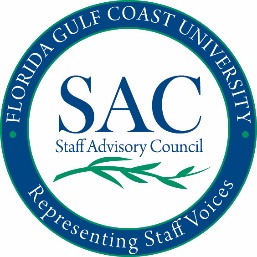 Staff Advisory CouncilFriday, July 15, 2022 12:30p-2:00pSHRM 208 2022-2023 SAC RepresentativesPresident: Aisha LewisCareer Development ServicesVice-President: Kristen VanselowStrategic University PartnershipsSecretary: Amy CraigLucas Center for Faculty DevelopmentTreasurer: Amy HallPayrollCommunications: Kiley BarnettFGCU CompleteAgendaCall to OrderApproval of Minutes from last meeting   Officer Reports President: Aisha LewisVice President: Kristen VanselowSecretary: Amy CraigTreasurer: Amy HallFinest of the FlockPublic CommentSAC Liaison Reports SAC Liaison: Dr. Aysegul TimurFaculty Senate Liaison: Anna CarlinStudent Government Liaison: TBD upon SG electionsBlack Faculty Staff Association (BFSA) Liaison: Aisha LewisOld Business  Retreat recapDiscussion about finalizing an official HR liaison to report at each meetingNew BusinessPresentation by Alice Wheelwright from University Marketing and Communications re: logo changes, etcSpecial Taskforce Reports:• Retention and Morale – Nadia Payne and Mirielle Jackueux• Strategic Planning – Lisa BanksSAC Standing Committee Reports (if committees have met yet)Elections, Herbert SanabriaEmployee Recognition, Diane BovaPolicies, Kelly BoydProfessional Development Program, Zachry Gelow & Suzy PonicsanSpecial Events, Trudi-Ann Dyer  University Committee Reports – None until AugustADA AdvisoryCampus CommunicatorsFaculty SenateGrant in AidInstitutional AffairsParking AdvisorySustainability and Resiliency CouncilSpaceFood AdvisoryUniversity Special Committees None activePresidential Appointed Committees- None until AugustDiversity and InclusionIntercollegiate AthleticParking Citations AppealsTitle IX  Campus Updates  Adjournment Next meeting: August which us an abbreviated meeting followed by staff centered Town Hall for FGCU strategic planningLisa BanksInstitutional Research & AnalysisSusan BaurerMarieb College of Health & Human ServicesTroy BolivarOffice of Faculty Affairs, Diversity Initiatives & Professional DevelopmentDiane BovaAcademic Programs and Curriculum DevelopmentKelly BoydAcademic Affairs Business OperationsKendra CarboneauCollege of Arts and SciencesJaclyn ChastainScholarly Innovation & Student ResearchStephanie CobbUniversity Marketing and CommunicationsTrudi-Ann DyerMarieb College of Health & Human ServicesZachry GelowMarieb College of Health & Human ServicesMirielle JackueuxDepartment of Justice StudiesMonica KrzyszczykDevelopmentTricia MillerExploratory AdvisingJena PadillaLutgert College of BusinessNadia PayneResearch & Sponsored ProgramsSuzy PonicsanCenter for Academic AchievementHerbert SanabriaGeneral Ledger and TreasuryGeorgia WillisAdaptive Services Testing CoordinatorTricia ZichtInstitutional Research & Analysis